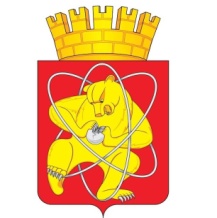 Муниципальное образование «Закрытое административно – территориальное образование Железногорск Красноярского края»АДМИНИСТРАЦИЯ ЗАТО  г. ЖЕЛЕЗНОГОРСК ПОСТАНОВЛЕНИЕ17.04.2018				           				                №  788г. ЖелезногорскО внесении изменений в  постановление Администрации ЗАТО г. Железногорск от 06.11.2013 № 1752 «Об утверждении муниципальной программы «Управление муниципальным имуществом ЗАТО Железногорск»В соответствии со статьей 179 Бюджетного кодекса Российской Федерации, Федеральным законом от 06.10.2003 № 131-ФЗ «Об общих принципах организации местного самоуправления в Российской Федерации», Уставом  ЗАТО Железногорск, постановлением Администрации ЗАТО г. Железногорск от 21.08.2013 № 1301 «Об утверждении Порядка принятия решений о разработке, формировании и реализации муниципальных программ ЗАТО  Железногорск»,  ПОСТАНОВЛЯЮ:Внести в приложение № 1 к постановлению Администрации ЗАТО                      г. Железногорск от 06.11.2013 № 1752 «Об утверждении муниципальной программы «Управление муниципальным имуществом ЗАТО Железногорск» следующие изменения:	1.1. В разделе 1 «Паспорт муниципальной программы ЗАТО Железногорск» строку 1.10 «Информация по ресурсному обеспечению муниципальной программы, в том числе в разбивке по источникам финансирования по годам реализации программы» изложить в новой редакции:	1.2. В разделе 8 «Информация о ресурсном обеспечении и прогнозной оценке расходов на реализацию целей муниципальной программы с учетом источников финансирования, в том числе федерального, краевого, местного бюджета и иных внебюджетных источников, а также перечень реализуемых ими мероприятий, в случае участия в реализации муниципальной программы» слова «составят 293321966,43 рублей» заменить словами «составят 293927595,59 рублей», слова «2018  год – 127990570,43  рублей» заменить словами «2018 год –128596199,59  рублей».	1.3. Приложение № 1 к муниципальной программе «Управление муниципальным имуществом ЗАТО Железногорск» изложить в новой редакции, согласно Приложению № 1 к настоящему постановлению.		1.4. Приложение № 2 к муниципальной программе «Управление муниципальным имуществом ЗАТО Железногорск» изложить в новой редакции, согласно Приложению № 2 к настоящему постановлению.	1.5.  В Приложении № 3 к муниципальной программе «Управление муниципальным имуществом ЗАТО Железногорск»:1.5.1. В разделе 1 «Паспорт подпрограммы» строку 1.7 «Объемы и источники финансирования подпрограммы на период действия подпрограммы с указанием на источники финансирования по годам реализации подпрограммы»  изложить в новой редакции:1.5.2.  В подразделе 2.7 «Обоснование финансовых, материальных и трудовых затрат (ресурсное обеспечение подпрограммы 1) с указанием источников финансирования» раздела 2 «Основные разделы подпрограммы 1» слова «составляет 252127165,76 рублей» заменить словами «составляет 252732794,92 рубля», слова «2018 год – 113386705,76 рублей» заменить словами «2018 год -113992334,92 рубля».1.5.3.  Приложение № 2 к подпрограмме «Управление объектами Муниципальной казны ЗАТО Железногорск» изложить в новой редакции, согласно Приложению № 3 к настоящему постановлению.		2. Управлению делами Администрации ЗАТО г. Железногорск (Е.В. Андросова) довести настоящее постановление до сведения населения через газету «Город и горожане». 	3. Отделу общественных связей Администрации ЗАТО г. Железногорск (И.С. Пикалова) разместить настоящее постановление на официальном сайте муниципального образования «Закрытое административно-территориальное образование город Железногорск Красноярского края» в информационно-телекоммуникационной сети «Интернет». 	4. Контроль над исполнением настоящего постановления возложить на первого заместителя Главы ЗАТО г. Железногорск  по жилищно-коммунальному хозяйству С.Е. Пешкова. 	5. Настоящее постановление  вступает в силу после его официального опубликования.Глава ЗАТО г. Железногорск					               И.Г.Куксин  1.10Информация по ресурсному обеспечению муниципальной программы, в том числе в разбивке по источникам финансирования по годам реализации программыВсего – 293927595,59 рублей, в том числе:За счет средств местного бюджета:- 2018 год – 128596199,59 рублей;- 2019 год – 82665698,00 рублей;- 2020 год – 82665698,00 рублей.Федеральный бюджет – 0,00 рублей;Краевой бюджет – 0,00 рублей;Внебюджетные источники - 0,00 рублей.1.7.Объемы и источники финансирования подпрограммы на период действия подпрограммы с указанием на источники финансирования по годам реализации подпрограммыОбщий объем финансирования составляет 252732794,92 рублей, в том числе:За счет средств местного бюджета:2018 год – 113992334,92 рубля;2019 год – 69370230,00 рублей;2020 год – 69370230,00 рублей.   Федеральный бюджет – 0,00 рублей;   Краевой бюджет – 0,00 рублей;Внебюджетные источники - 0,00 рублей.